Правила по сольфеджио. 2 классОктавы. В середине фортепианной клавиатуры находится первая октава.Выше (правее) первой октавы находятся: вторая, третья, четвертая октавы. Ниже (левее) первой октавы находятся: малая, большая, контроктава, субконтроктава (неполная).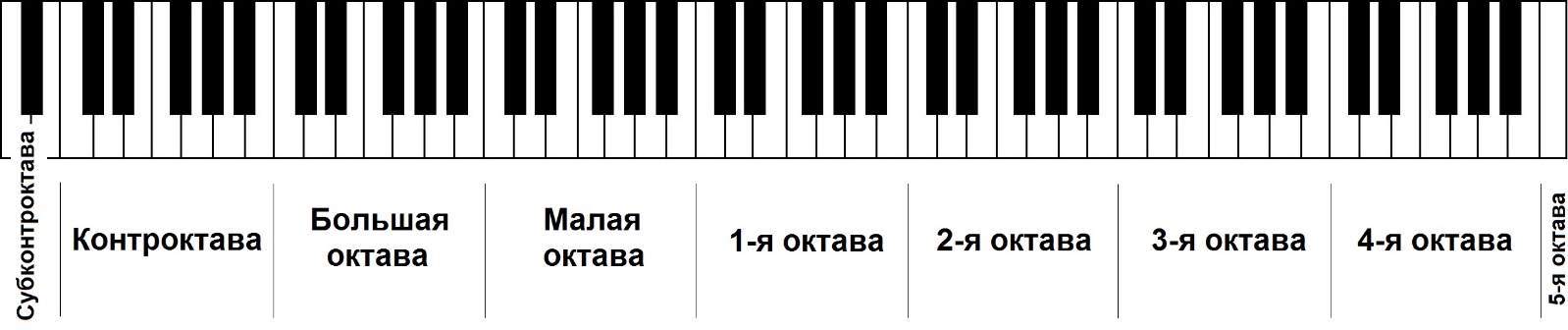 Ключи                                                                                             Ключ – знак, который ставится в начале нотного стана. Существует три вида ключа: Скрипичный (соль), Басовый (фа) и Альтовый (до).Скрипичный ключ показывает, что звук «соль» пишется на второй линейке.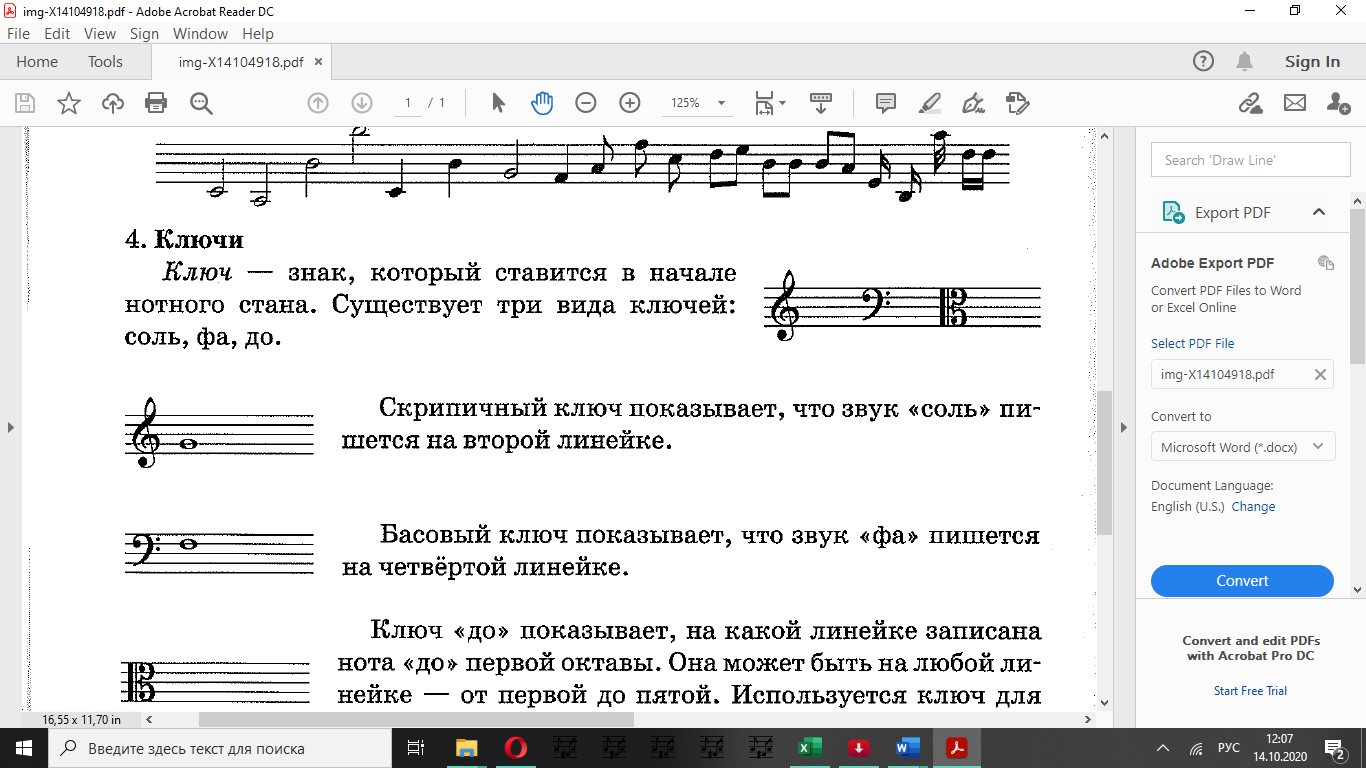 Басовый ключ показывает, что звук «фа» пишется на четвертой линейке.Альтовый ключ показывает, что звук «до» пишется на третьей линейке.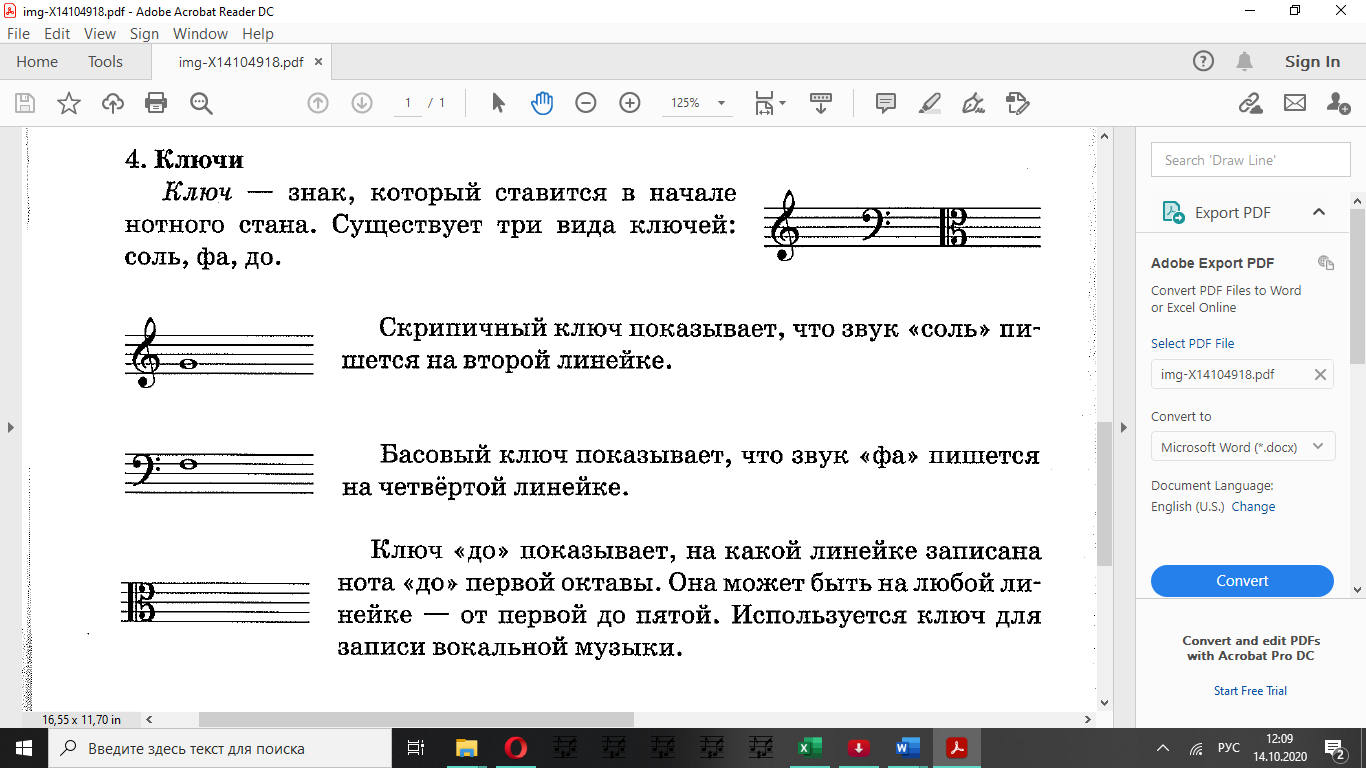 Ноты второй октавы: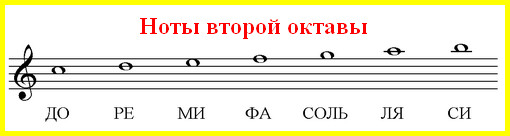 Ноты в басовом ключе: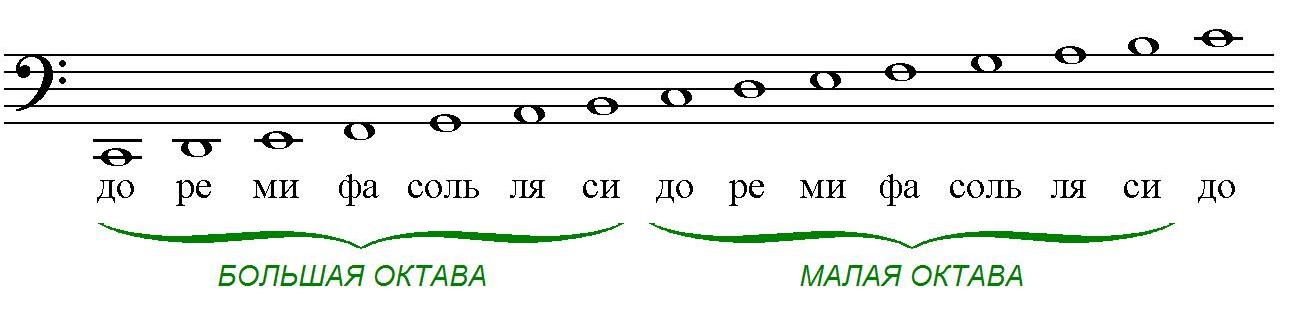 Фраза – часть мелодии, которая поется на одном дыхании. Цезура – знак окончания фразы, знак дыхания. Обозначается галочкой  .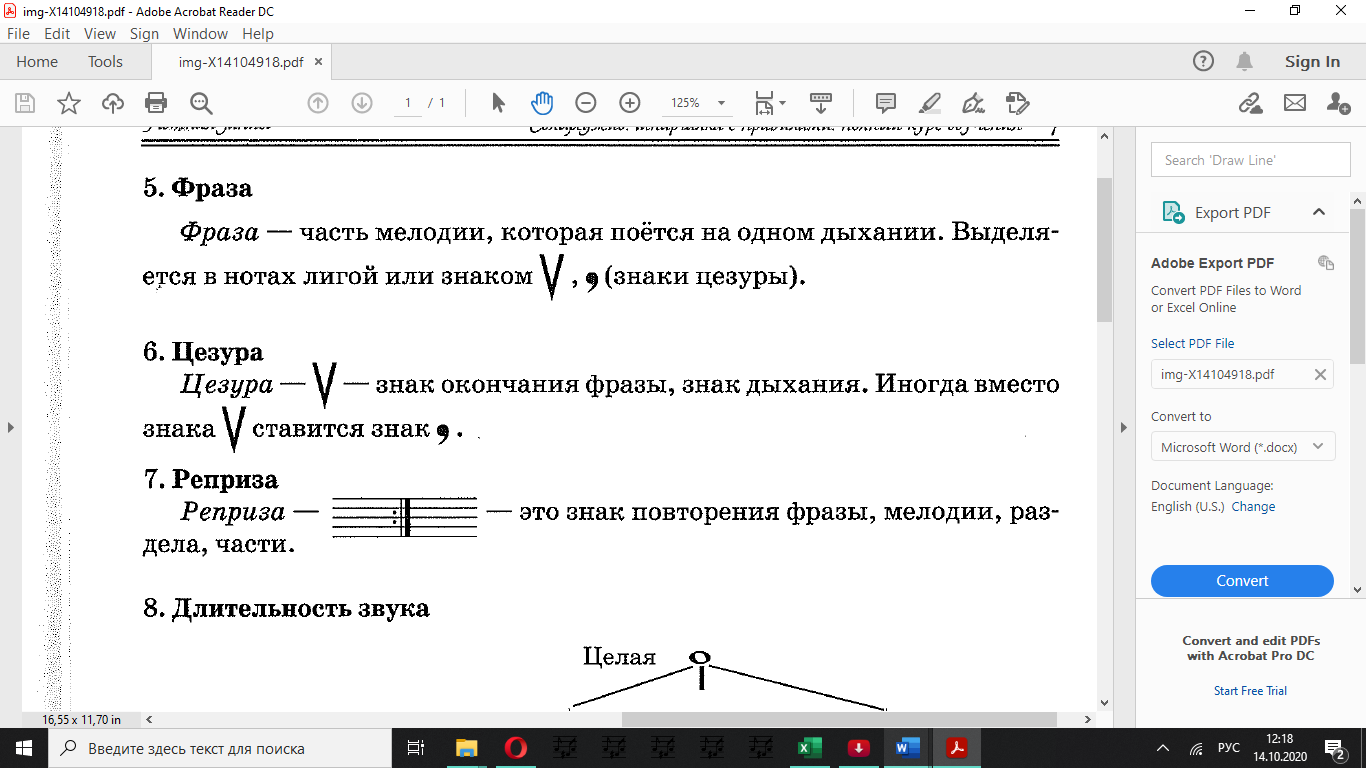 Реприза – знак повторения фразы, раздела, части. Пульс – это биение «сердца» в музыке.Доля – это один удар пульса. Существуют сильные и слабые доли. Сильная доля всегда первая. Чаще всего доля равна 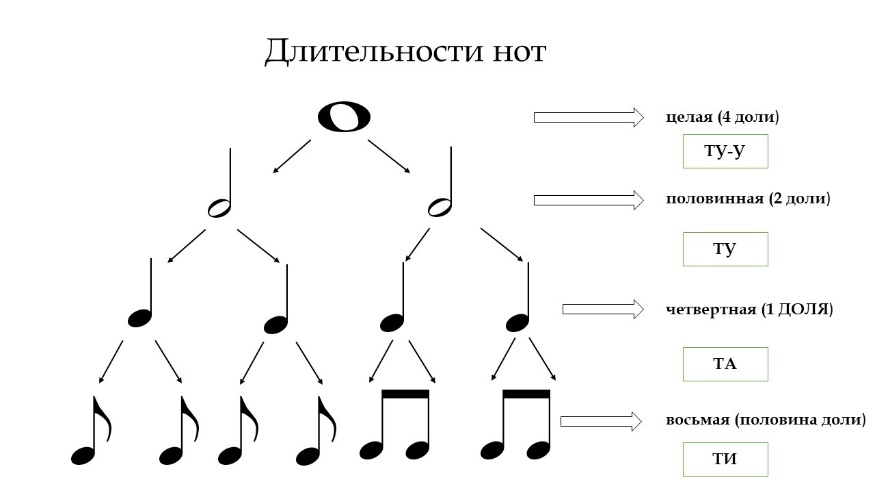 Длительность звука
Группировка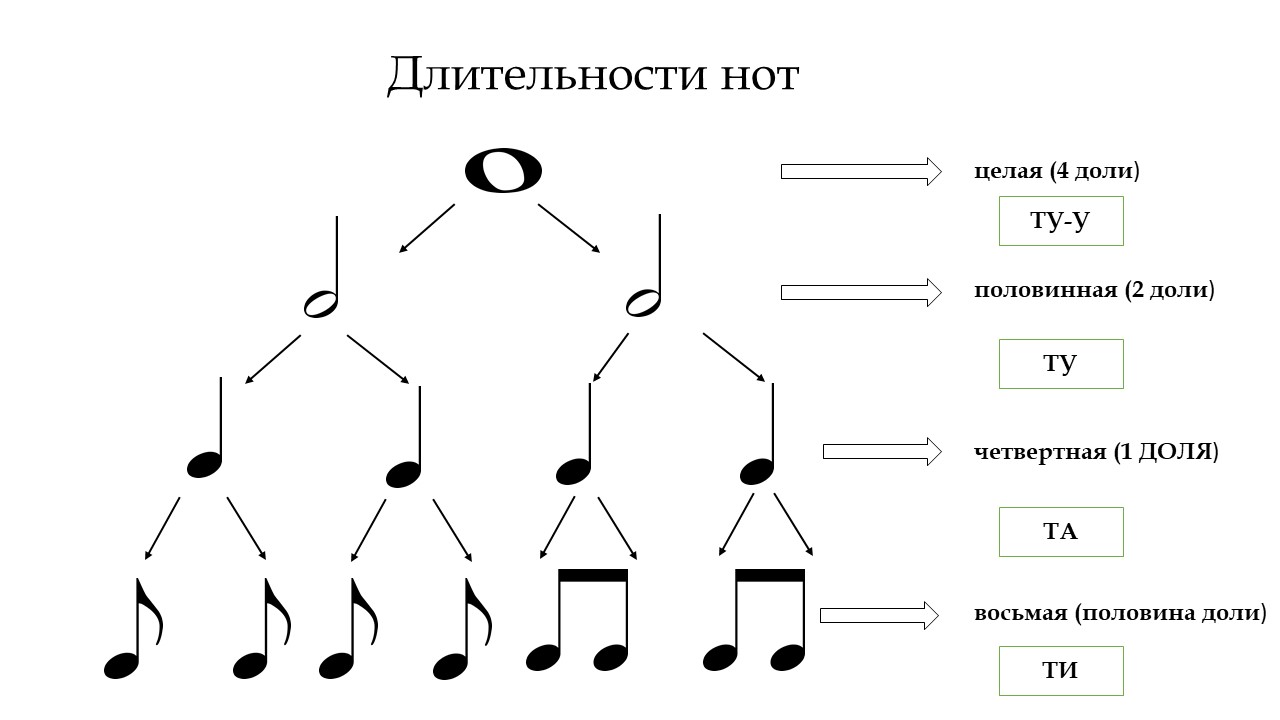 Группировка бывает вокальная (когда мелодия дана со словами) и инструментальная (без слов), когда ноты объединяются в группы.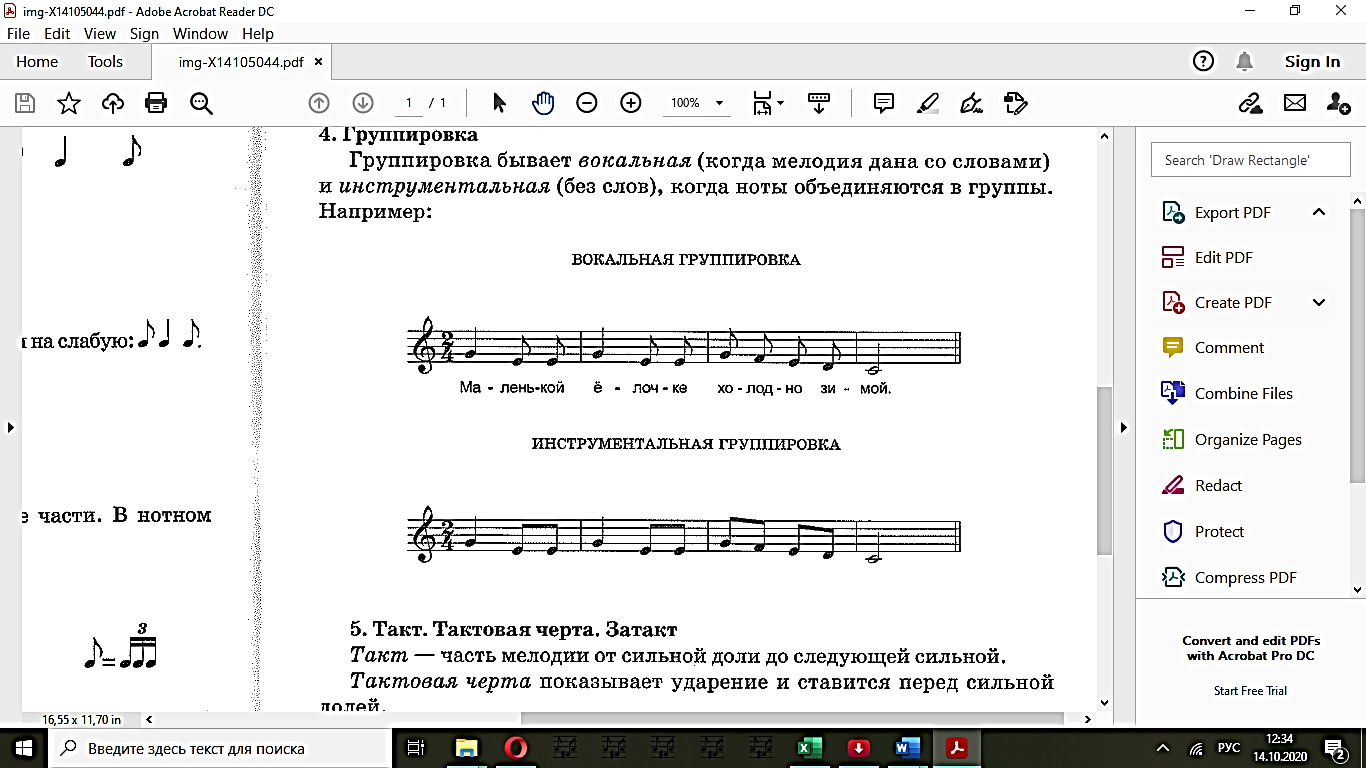 Ритм – сочетание длительностей в песне, мелодии. Ритмослоги помогают читать и запоминать ритм:- ту-у;       - ту;  -та;  - ти;  -ти-ти.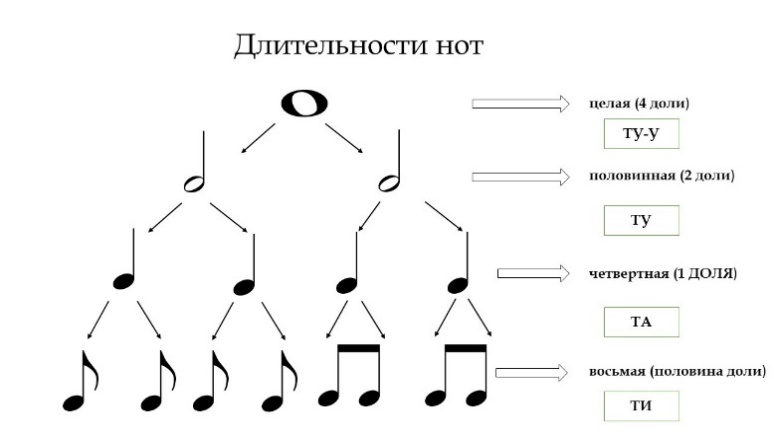 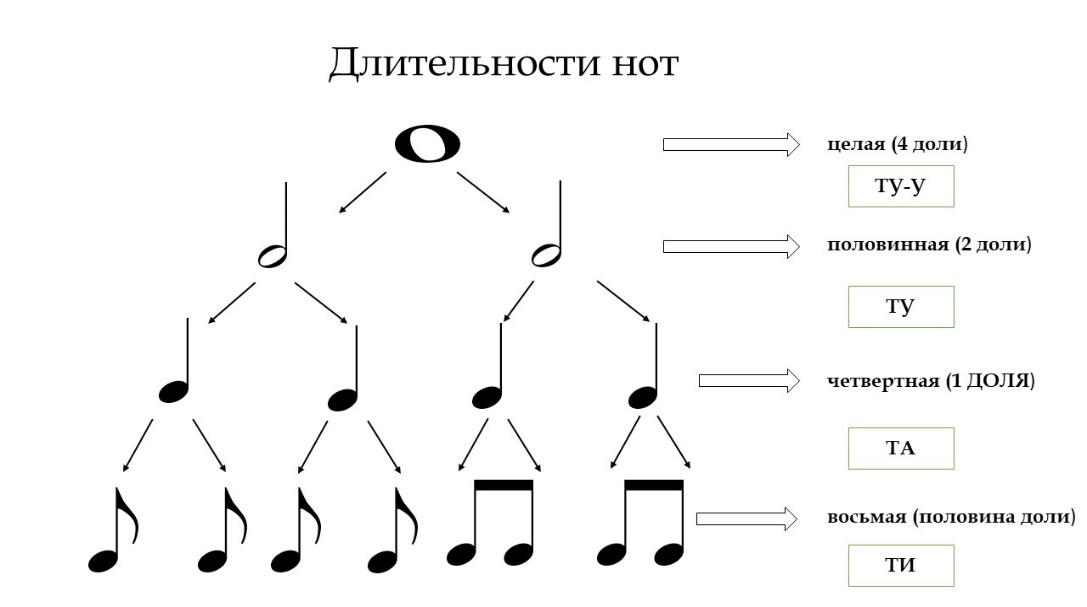 Пример ритма: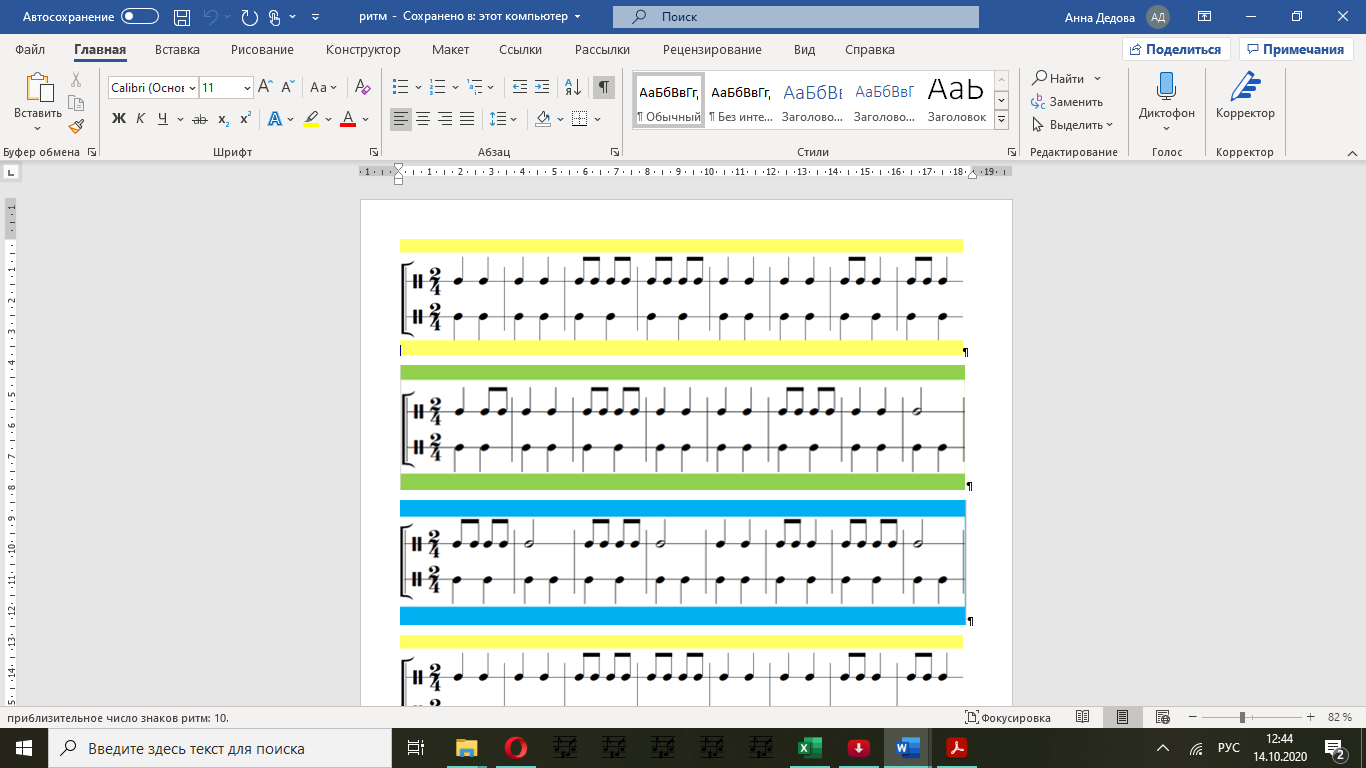           та   ти ти   та   та     ти ти ти ти  та   та      та   та     ти ти ти ти  та   та      ту         хлопкиВерхняя строчка здесь это ритм, нижняя строчка – доли.Затакт – неполный такт – начало мелодии со слабой доли.Размер – это запись «пульса». Размер обозначается двумя цифрами, где верхняя – это количество долей в одном тактеа нижняя – это длительность этих долей.бывают:           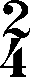 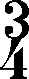 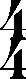 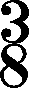 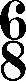 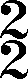 Дирижирование – показ размера через движения. Сильная доля – руки всегда опускаются вниз. Существуют разные схемы дирижирования: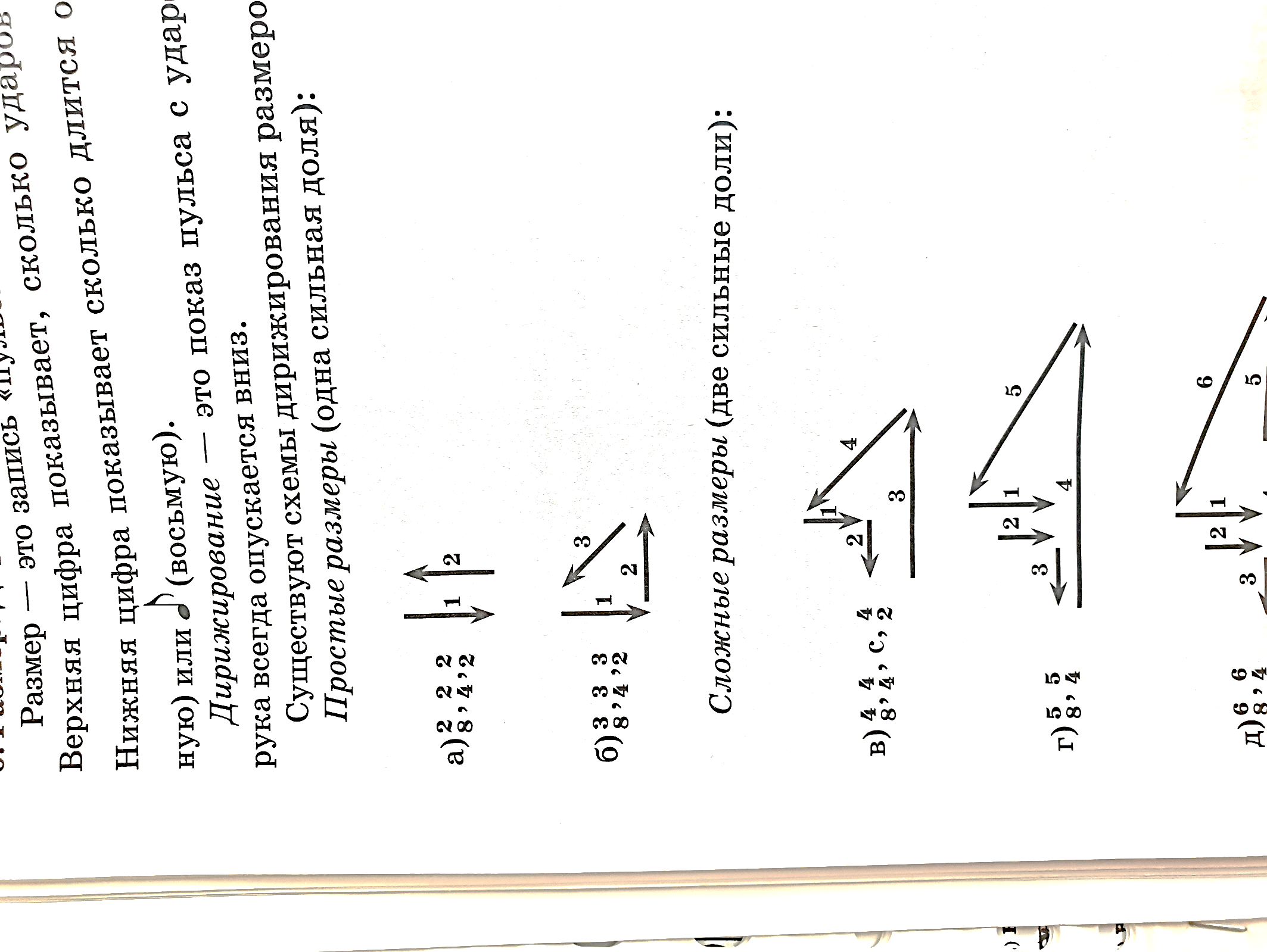 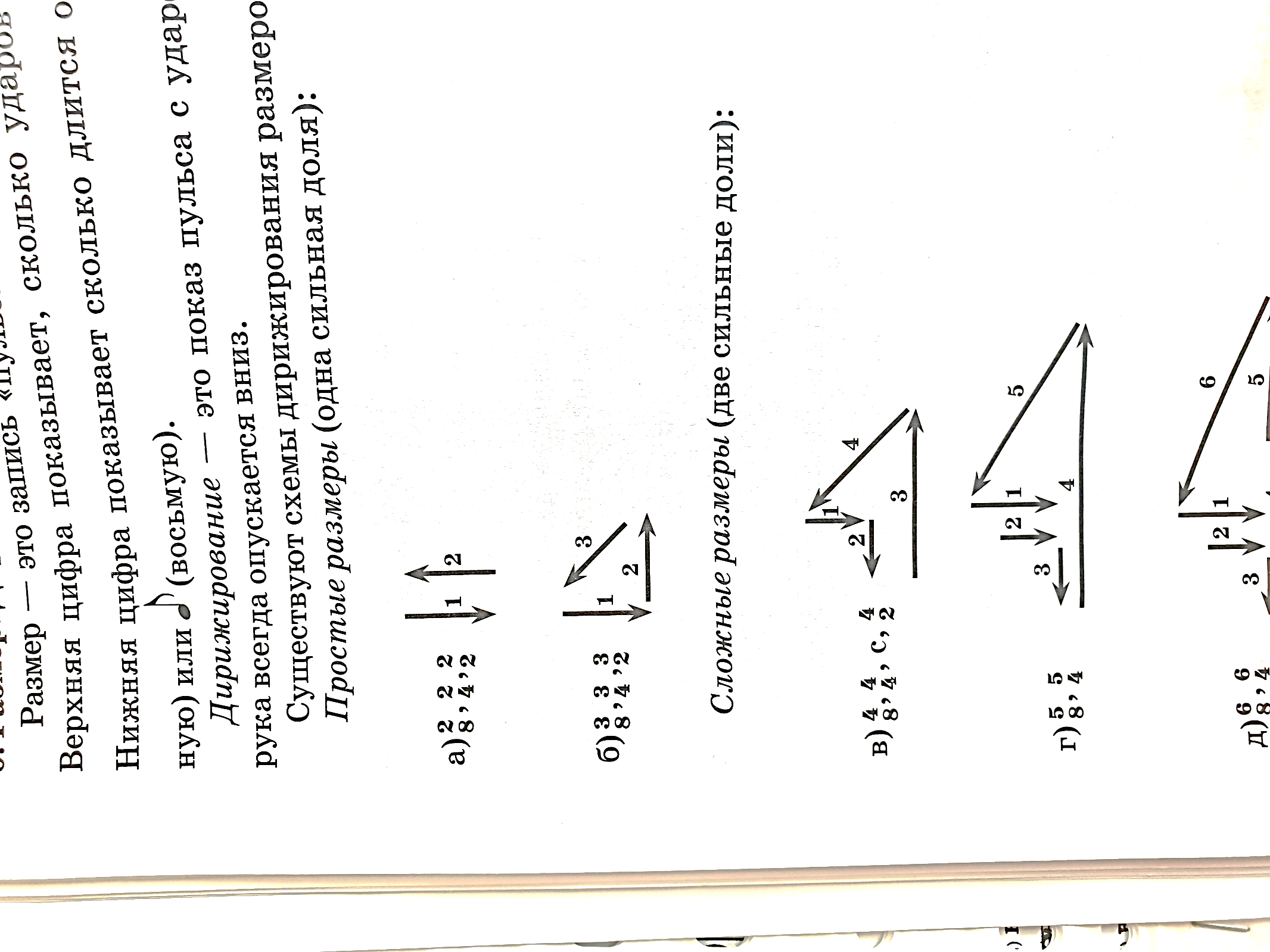 Тоника – самый главный и устойчивый звук мелодии. Чаще всего находится в самом конце.Гамма – звукоряд от тоники до тоники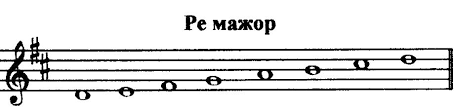 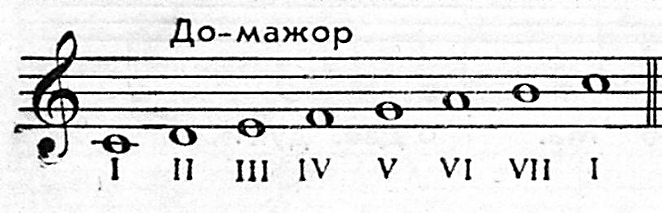 Тетрахорд – звукоряд из четырех звуков, половина гаммы. В гамме два тетрахорда – нижний и верхний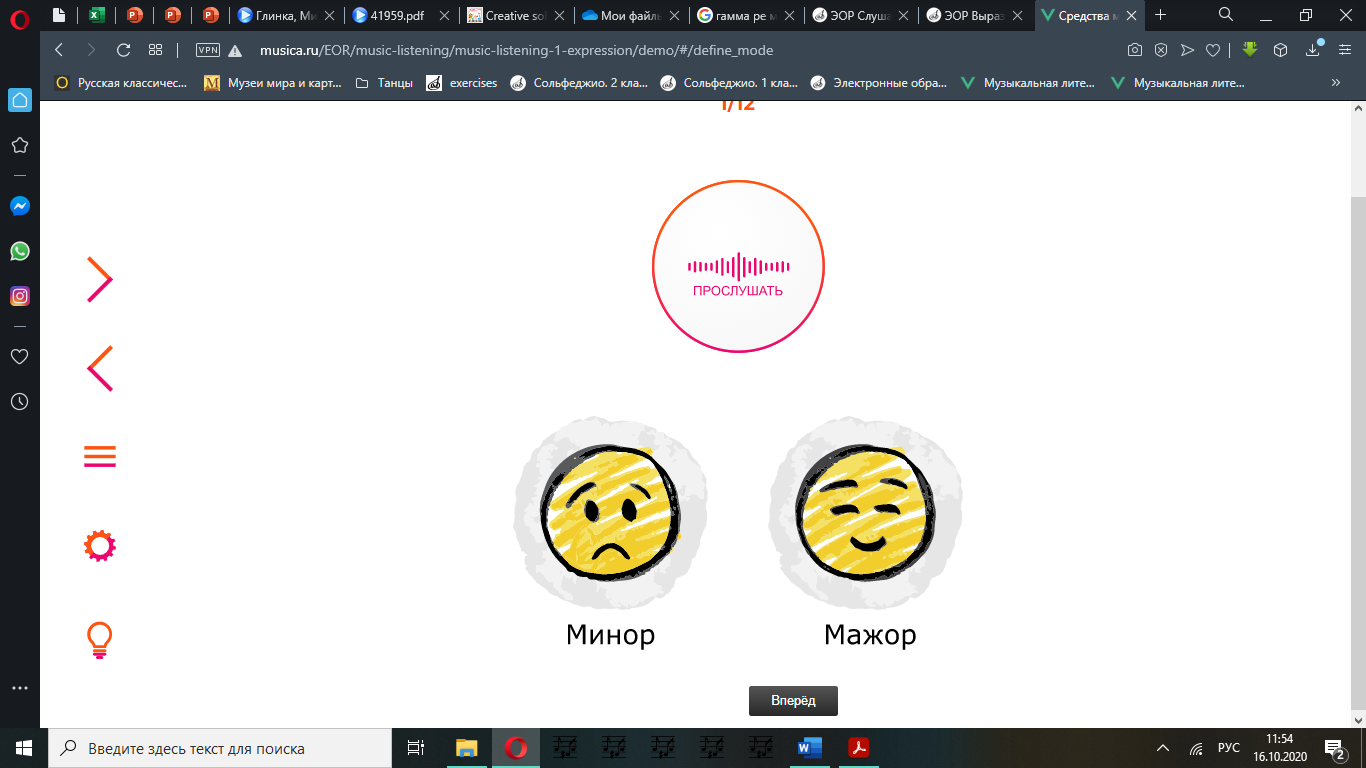 Лад – согласие звуков между собой. Есть два лада:Мажор – «светлый», «радостный», «твердый» ладМинор – «грустный», «печальный», «темный» ладТакже лад бывает еще переменным, когда мелодия начинается в оном ладу, а заканчивается в другом.Тональность – высота лада – это тоника+лад. Например: тоника до, лад мажорный, тональность – до мажор.В каждой тональности есть ступени. Ступени всегда обозначаются римскими цифрами, а тоника – всегда первая ступень.Ступени бывают устойчивые и неустойчивые.Устойчивые – I, III, V – вместе они образуют тоническое трезвучие.Неустойчивые – II, IV, VI, VII – они «тянутся» к устойчивым. Это называется тяготением или разрешением. Каждая неустойчивая ступень тянется к своей устойчивой: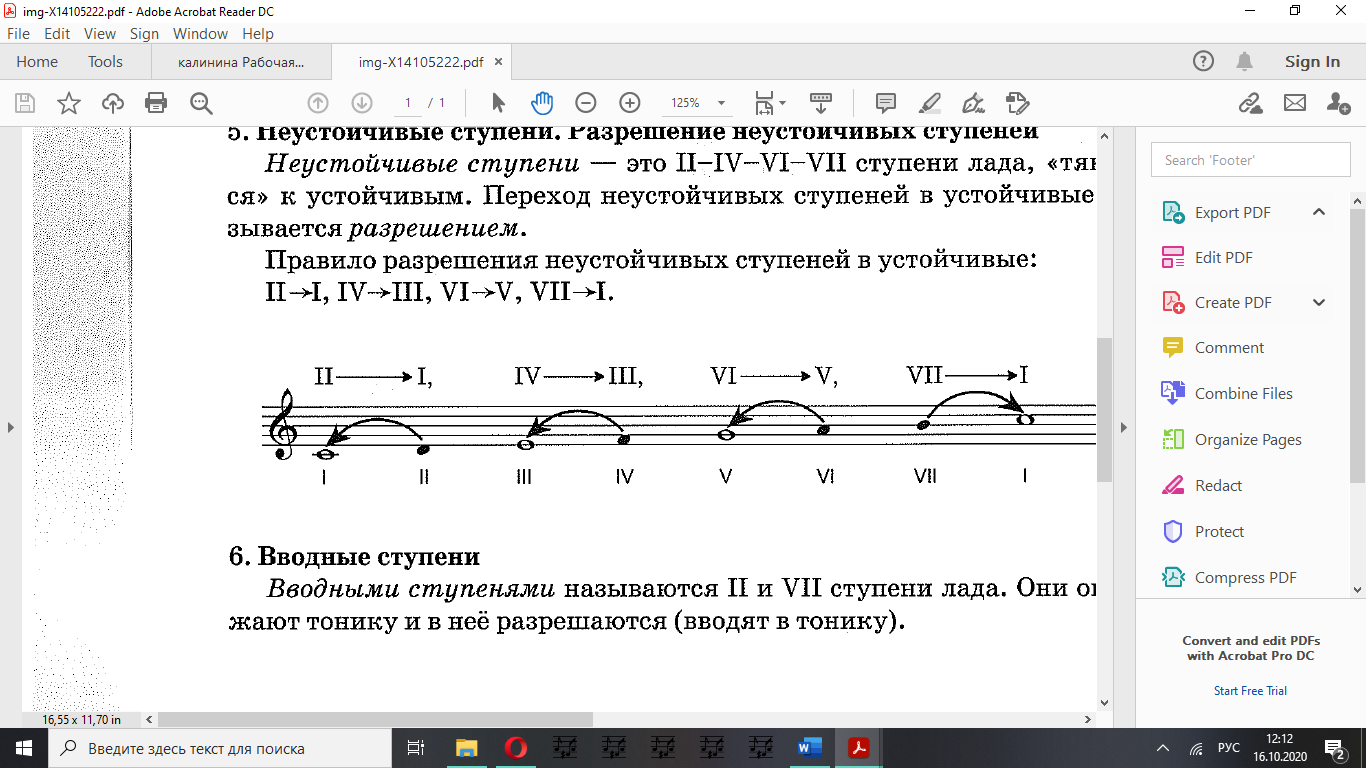 Вторая – в первую, четвертая – в третью, шестая – в пятую, седьмая – в первуюВводными ступенями называются II и VII ступени лада. Они окружают тонику и в нее разрешаются (вводят в тонику).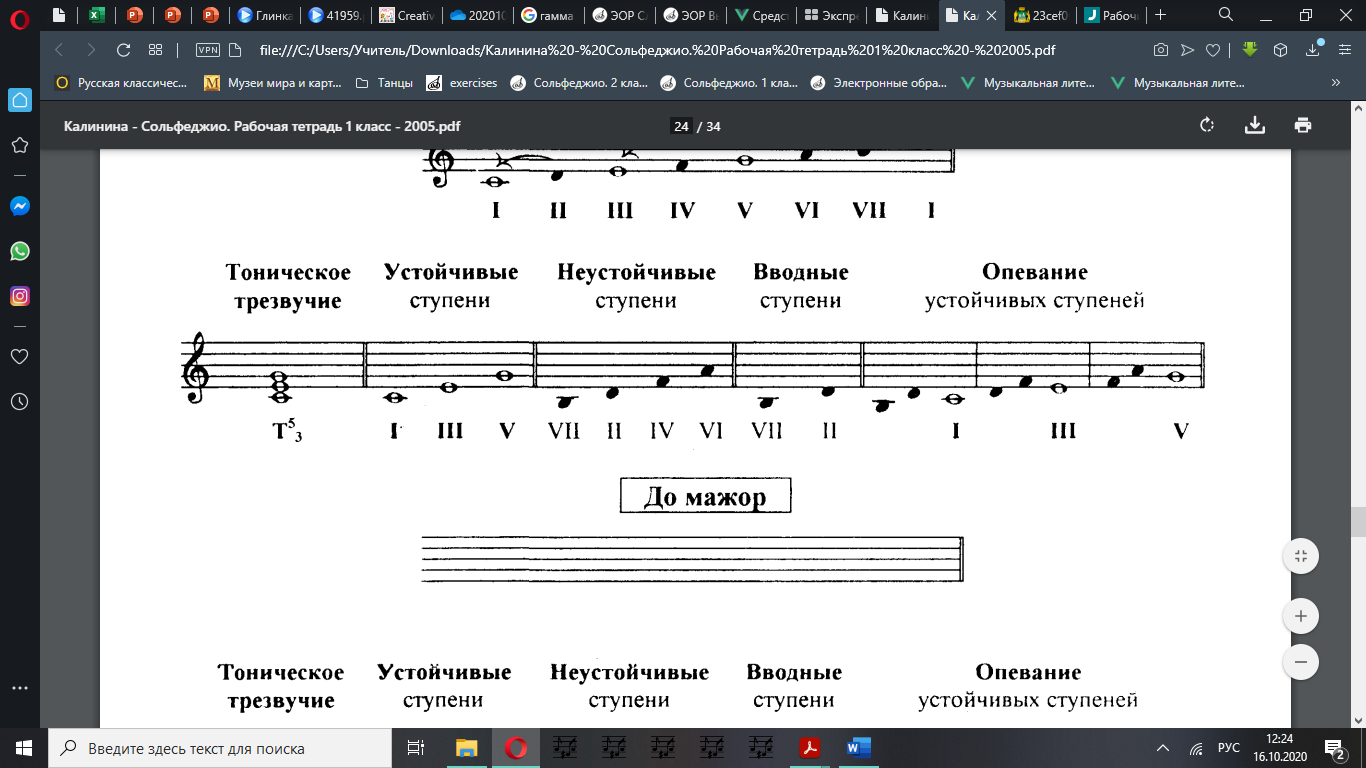 Опевание – окружение устойчивой ступени соседними неустойчивыми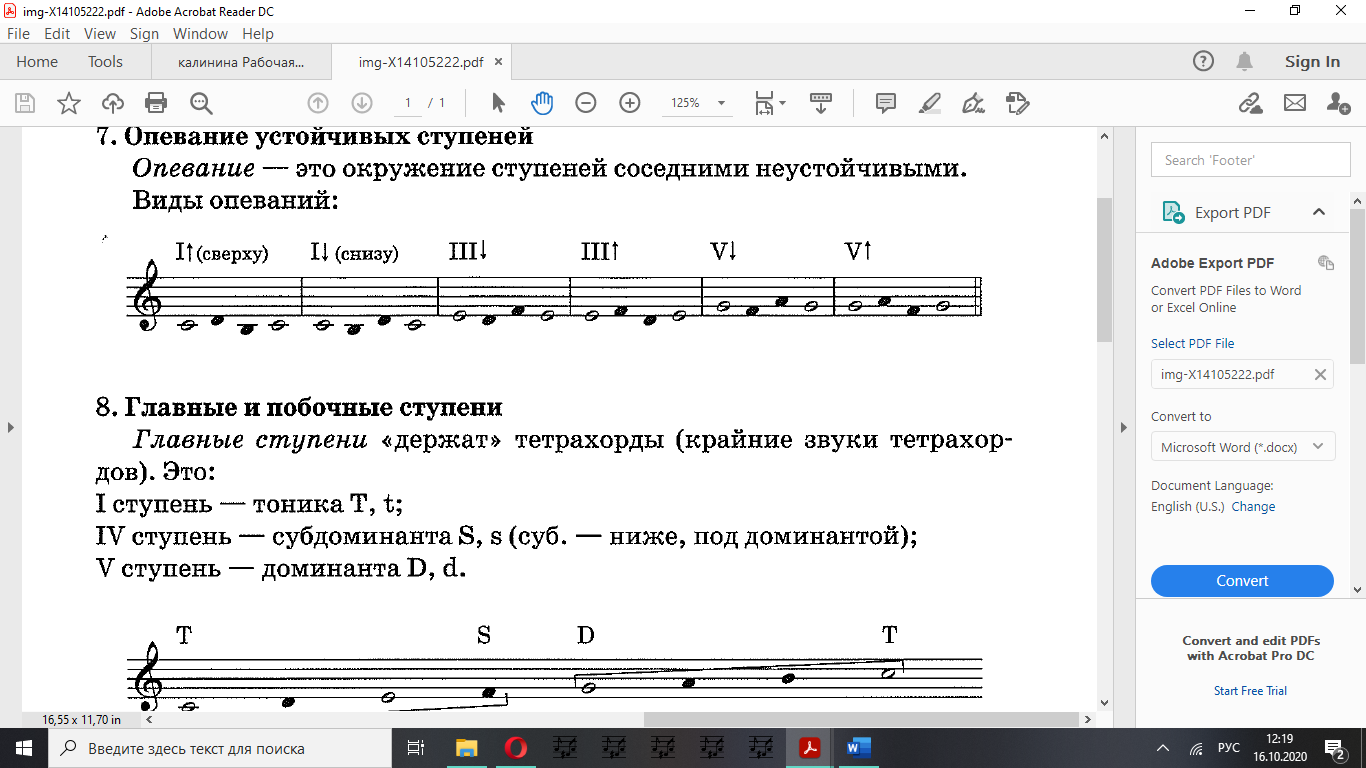 Трезвучие – аккорд из трёх звуков, расположенных через один.Тоническое трезвучие – трезвучие, которое строится от I ступенигаммы - тоники. В него входят все три устойчивые ступени (I, III, V). Краткое обозначение тонического трезвучия - Т53.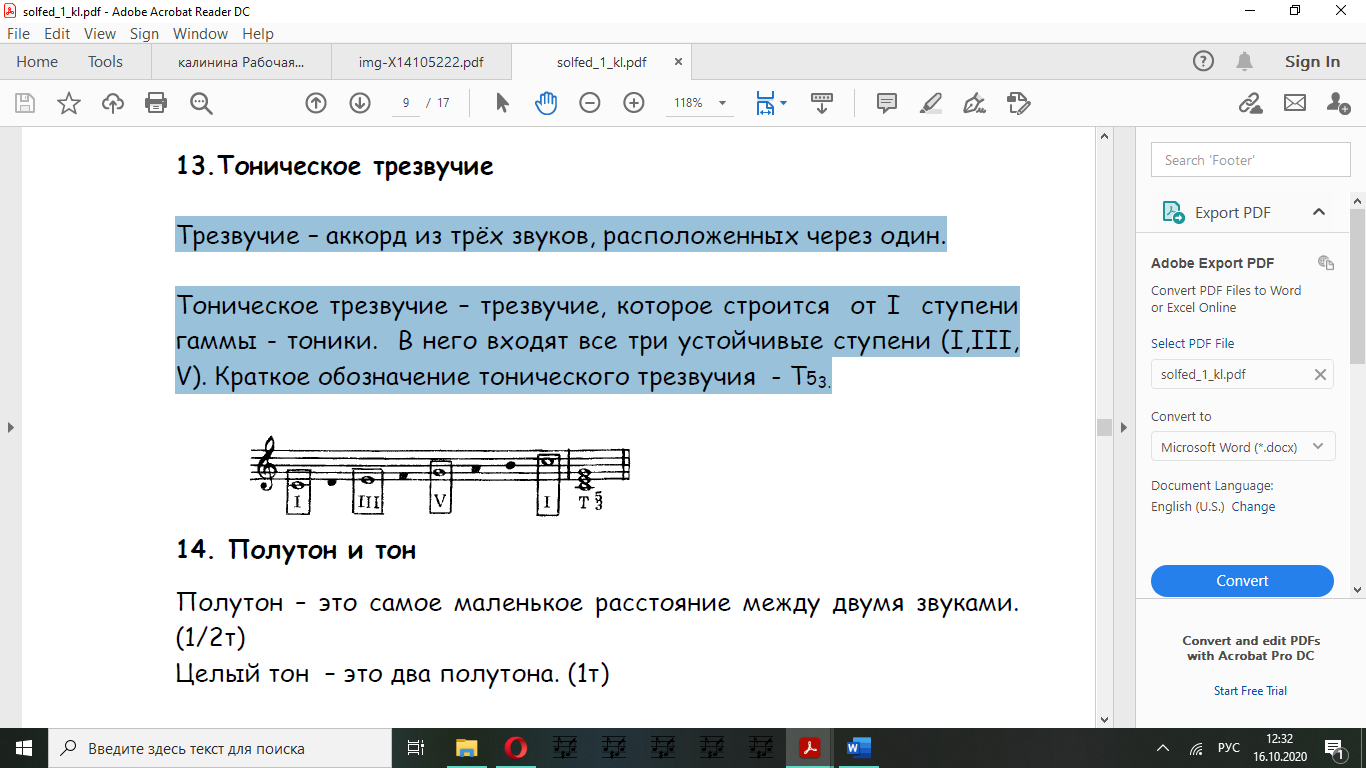 Полутон и тонПолутон – это самое маленькое расстояние между двумя звуками.(1/2т)Целый тон – это два полутона. (1т)Тоны и полутоны в гамме До мажор: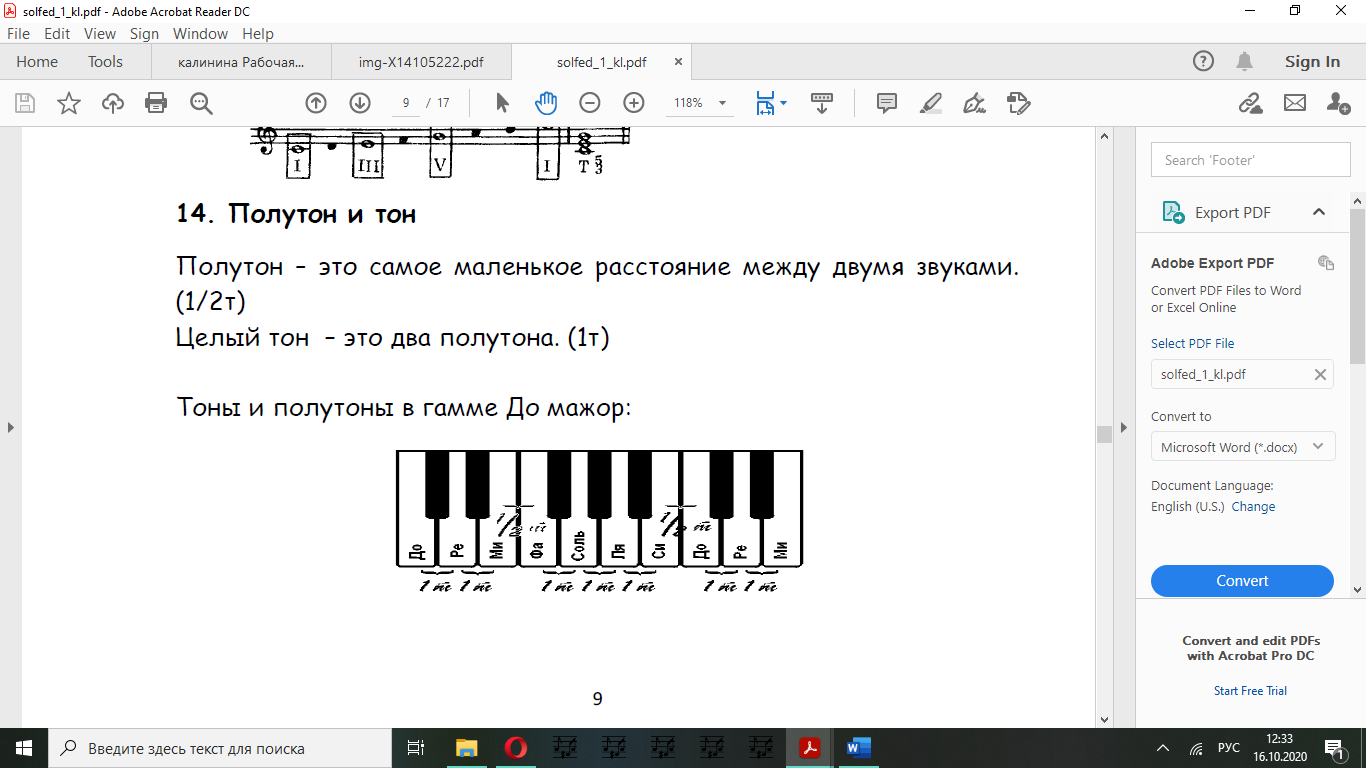 Знаки альтерации – знаки повышения или понижения звука. 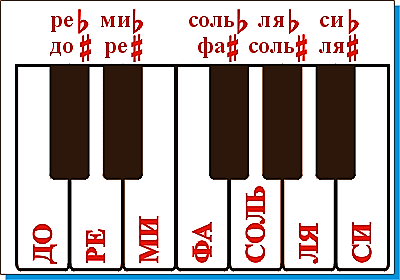 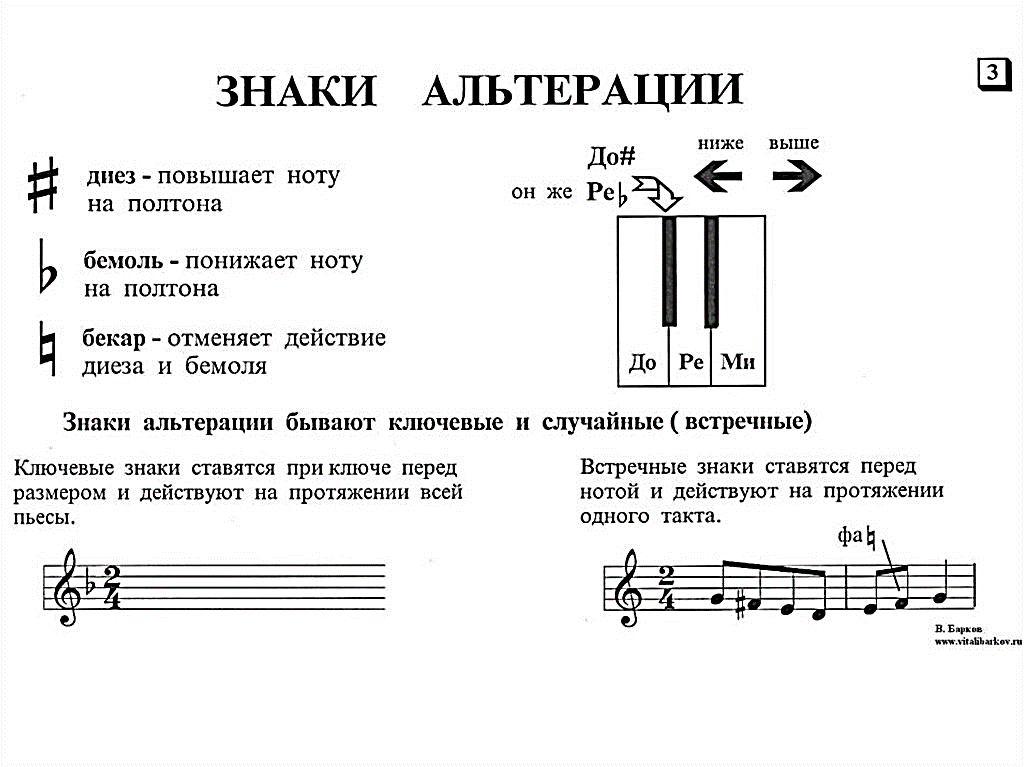 Все ключевые знаки ставятся после ключа в определенном порядке:Порядок диезов: фа-до-соль-ре-ля-ми-сиПорядок бемолей: си-ми-ля-ре-соль-до-фа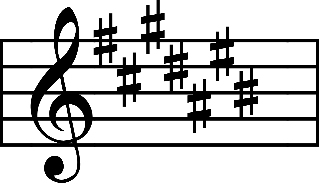 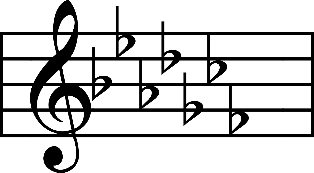 Пауза – знак молчания. Длительность паузы равна длительностям нот: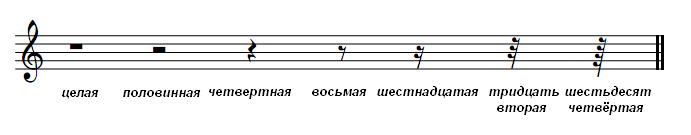 ТОНАЛЬНОСТИМажорные тональности Всего в музыкальной практике используют 30 тональностей:Две – без знаков (До мажор, ля минор)14 диезных (7 мажорных и 7 минорных)14 бемольных (7 мажорных и 7 минорных)Диезные мажорные ряды тональностейВ чётном ряду расположены тональности ДО, РЕ, МИ, ФА-ДИЕЗ – они имеют ноль, два, четыре и шесть диезов. В нечетном ряду расположены тональности СОЛЬ, ЛЯ, СИ, ДО-ДИЕЗ – они имеют один, три, пять, семь диезов.Бемольные мажорные ряды тональностейВ чётном ряду расположены тональности ДО, СИ-БЕМОЛЬ, ЛЯ-БЕМОЛЬ, СОЛЬ-БЕМОЛЬ – они имеют ноль, два, четыре и шесть бемолей. В нечетном ряду расположены тональности ФА, МИ-БЕМОЛЬ, РЕ-БЕМОЛЬ, ДО-БЕМОЛЬ – они имеют один, три, пять, семь бемолей.Чтобы узнать сколько знаков в минорной тональности, нужно найти параллельную тональность.Параллельные тональности – это тональности с одинаковыми знаками, но разными тониками и ладом.Чтобы найти параллельный минор нужно спуститься на м3 вниз;Чтобы найти параллельный мажор, нужно подняться на м3 вверхВиды минораСуществует три вида минора:Натуральный – не изменяется ничего, звукоряд полностью совпадает с параллельным мажором. Встречается в народной музыке.Гармонический – повышается VII ступень. Необходимость повышения VII ступени минора особенно ярко проявляется в мелодиях с аккордовым сопровождением. Мелодический- повышаются VI и VII ступени. В обратном порядке повышение отменяется, эти ступени звучат как в натуральном миноре.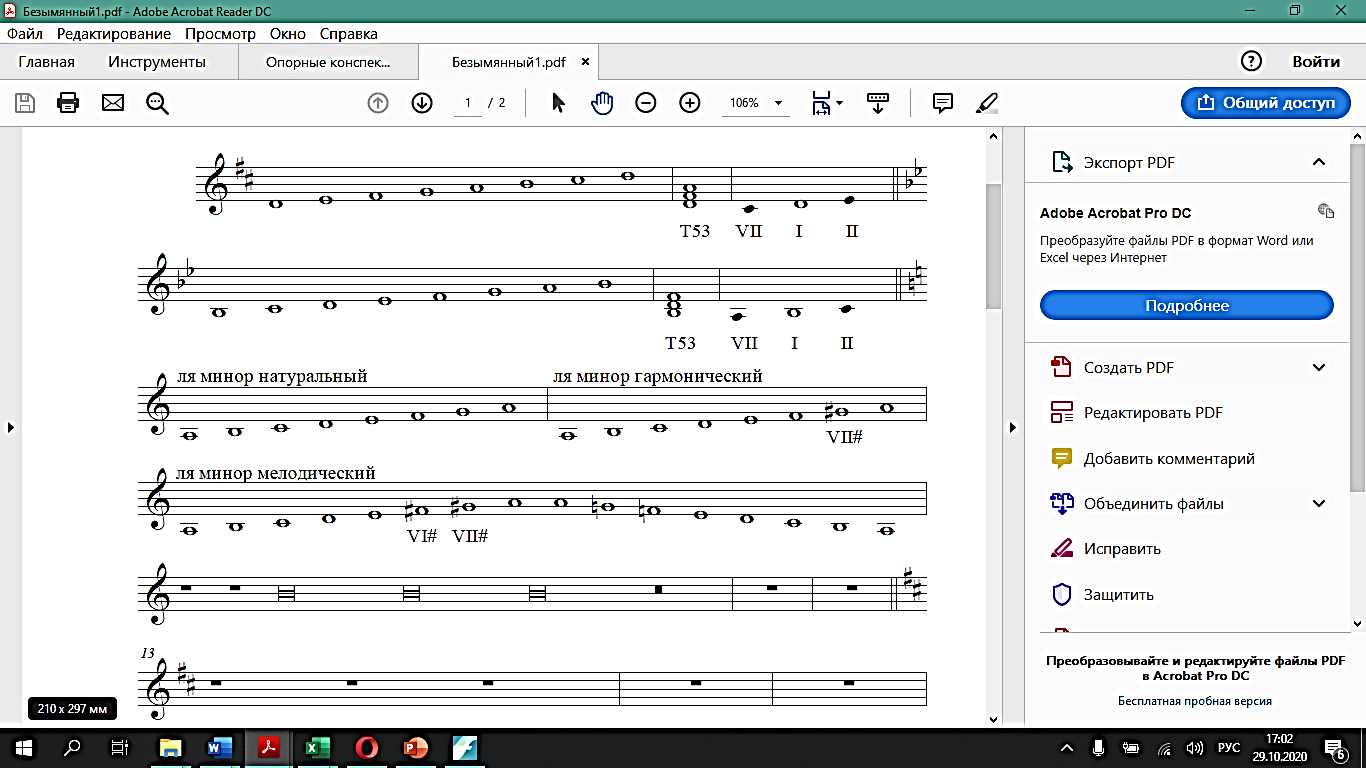 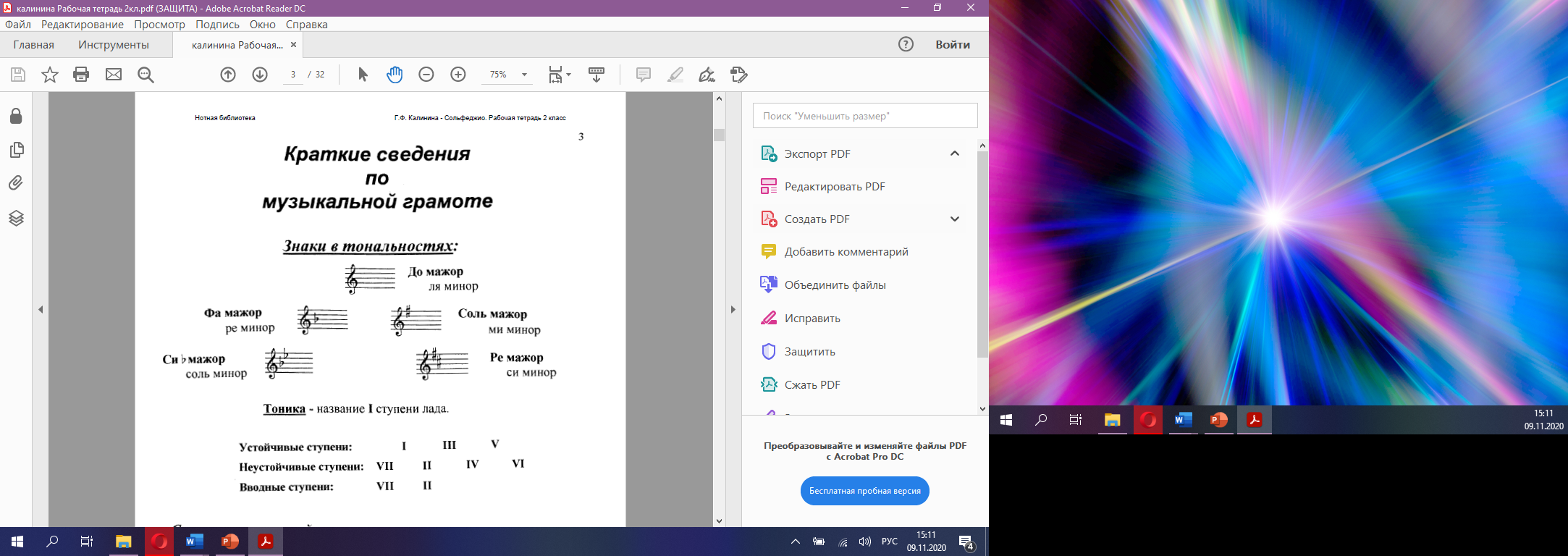 ГАММЫТональность Соль мажор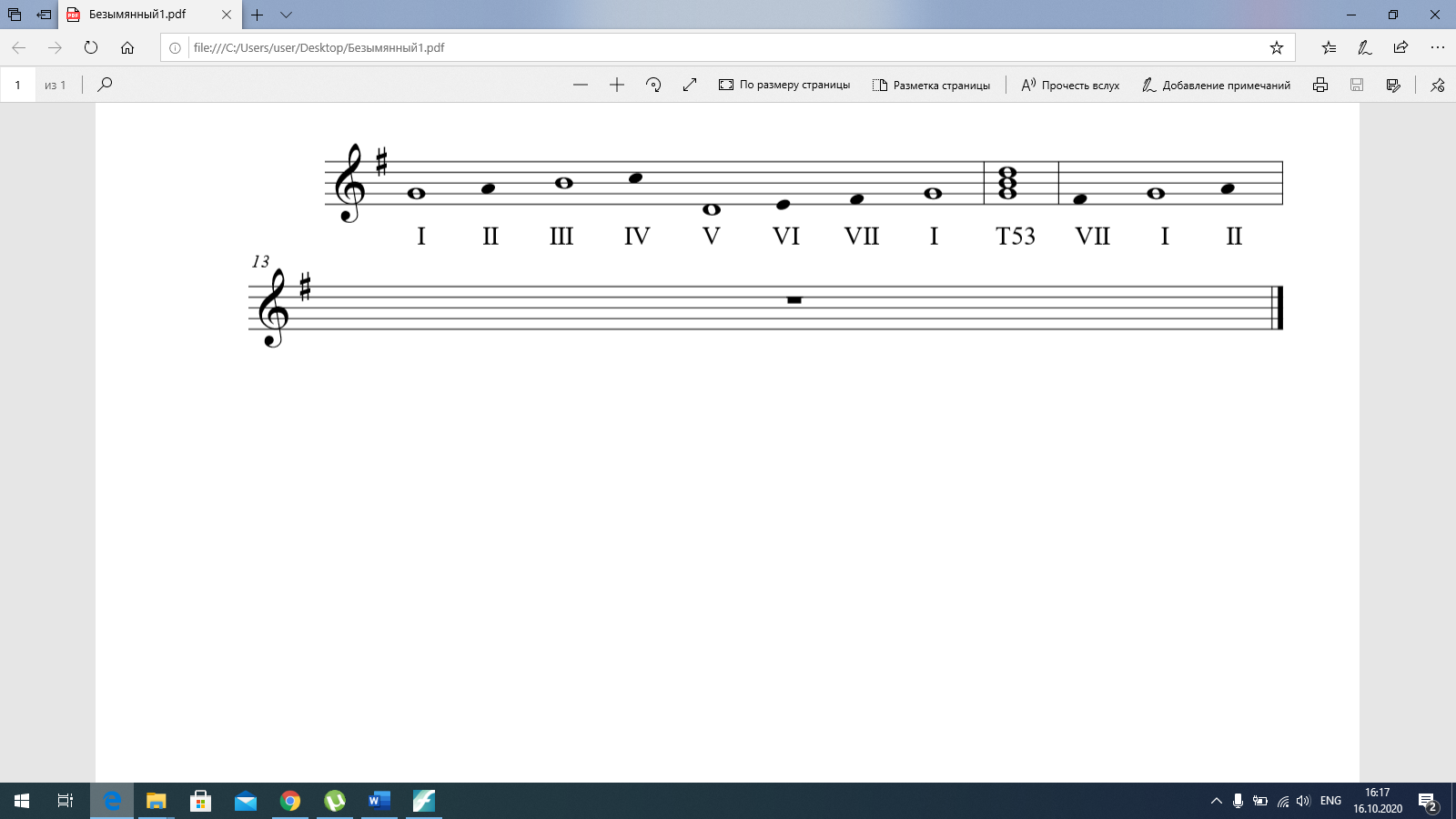 Тональность Фа мажор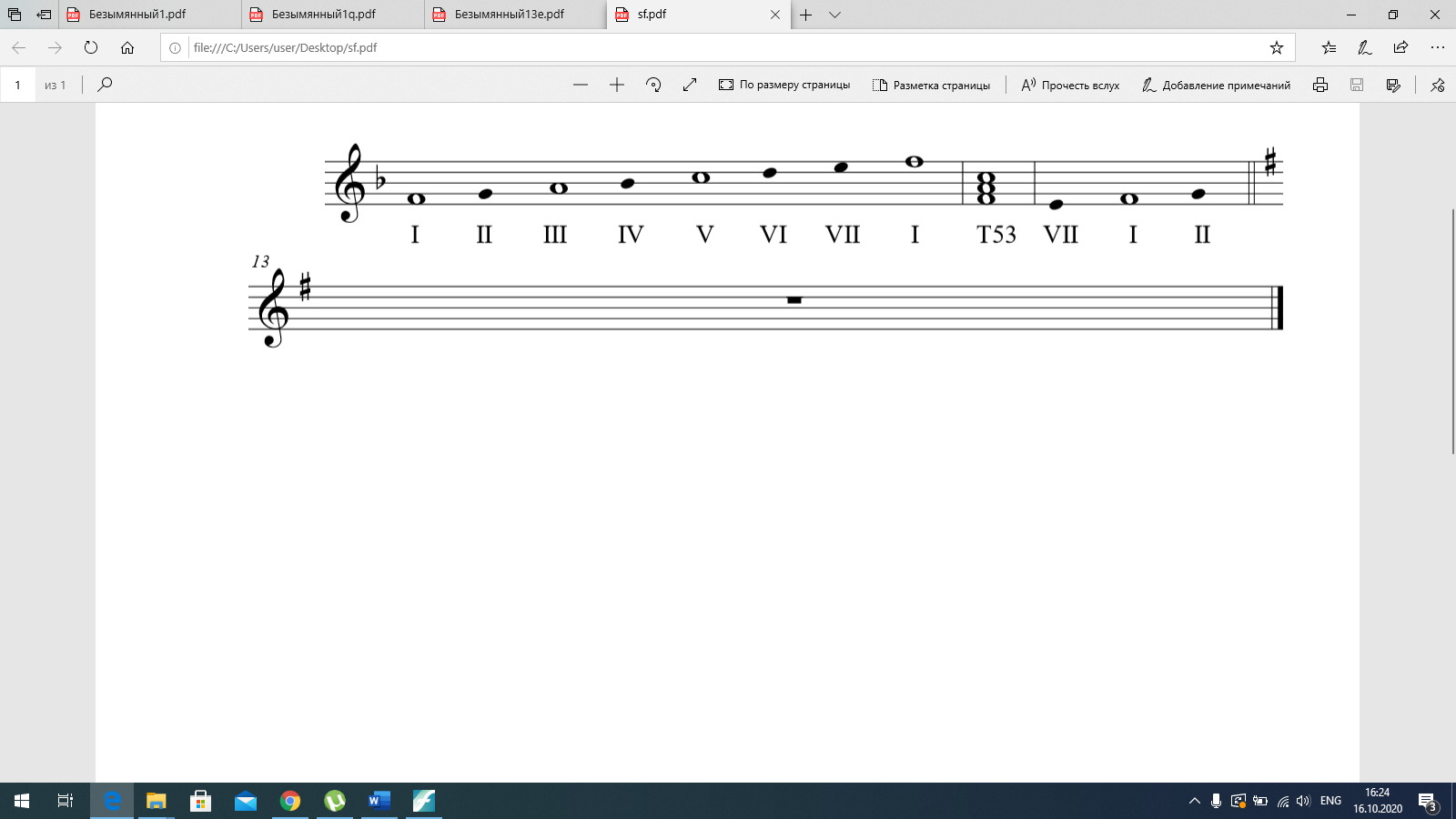 Тональность Ре мажор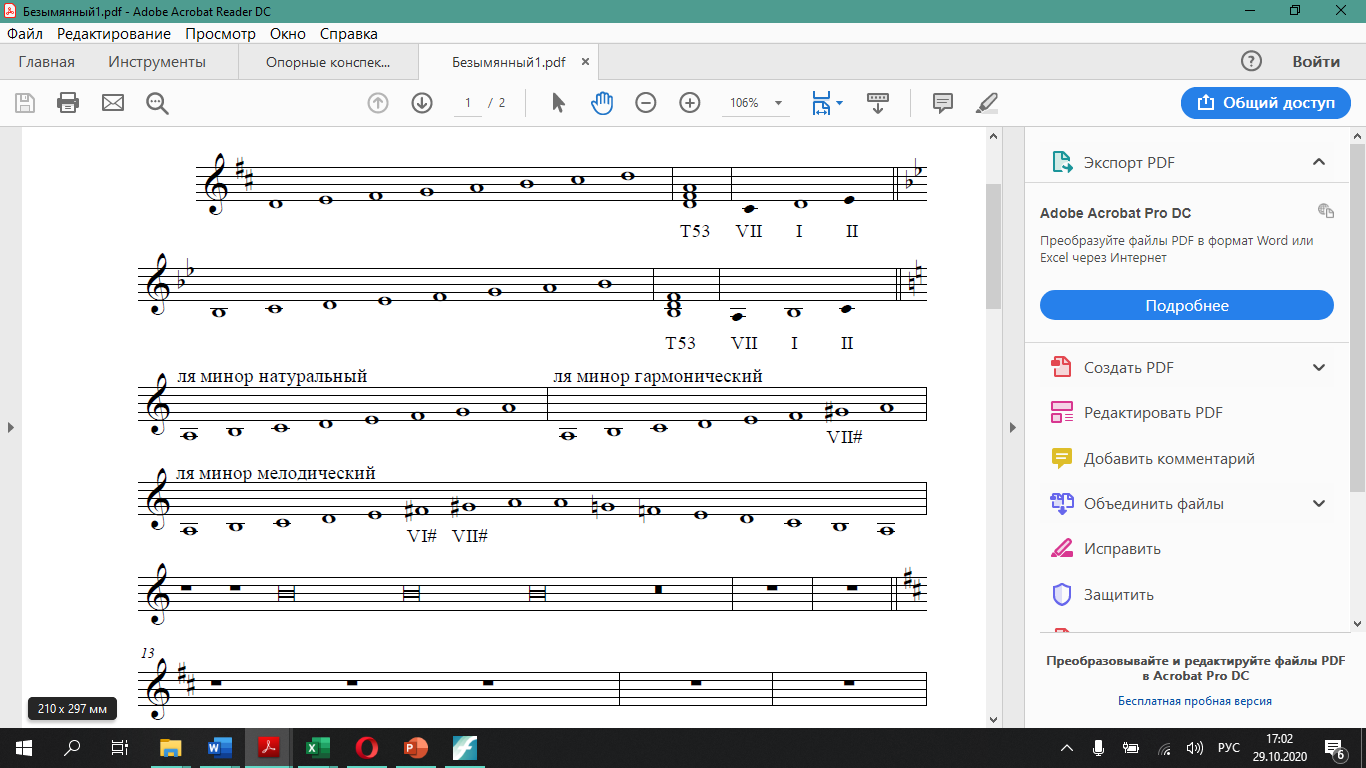 Тональность Си-бемоль мажорТональность ля минорИнтервал – расстояние между двумя звуками. Интервалы обозначаются арабскими цифрами, а названия интервалов – это латинские цифры: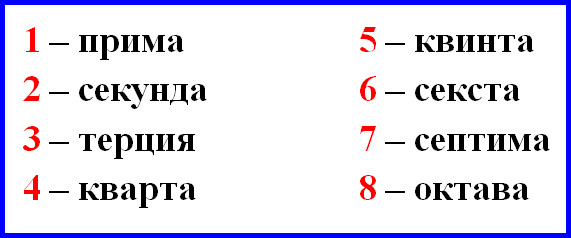 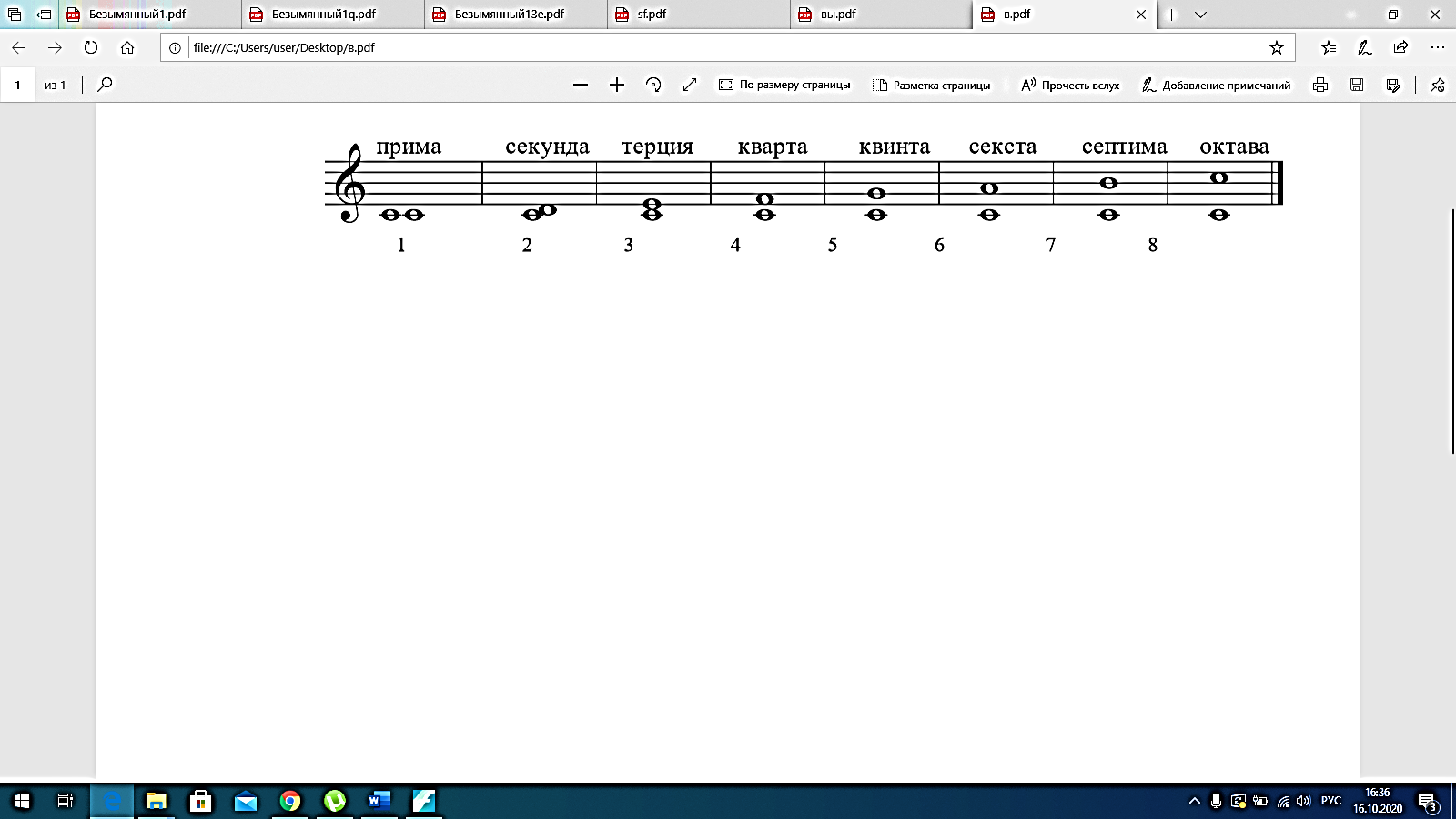           1                2              3             4             5              6              7             8Мелодический интервал – звучание последовательноеГармонический интервал – звучание одновременноеСтупеневая величина – количество ступеней в интервале.Тоновая величина – количество тонов.Большие и малые – секунда, терция, секста, септимаЧистые – прима, кварта, квинта, октаваДиезные мажорныеБемольные мажорные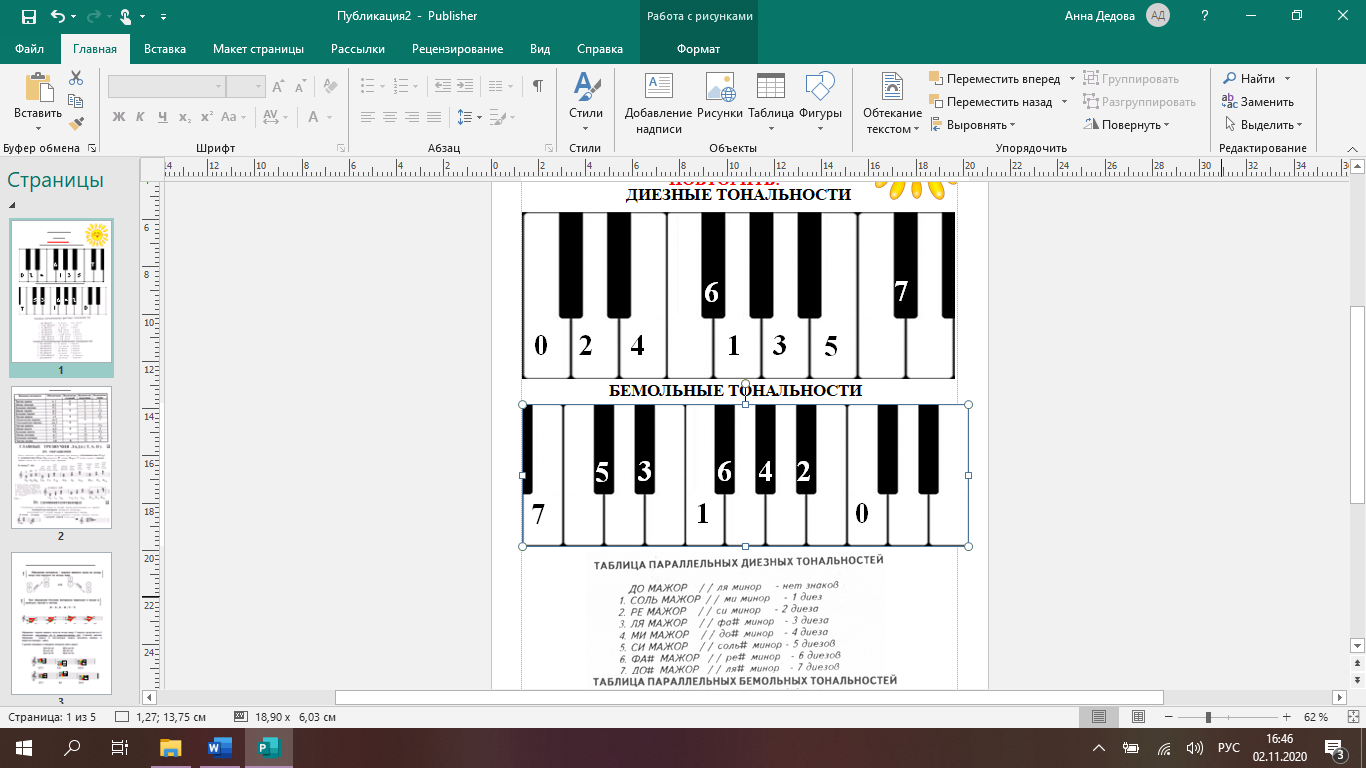 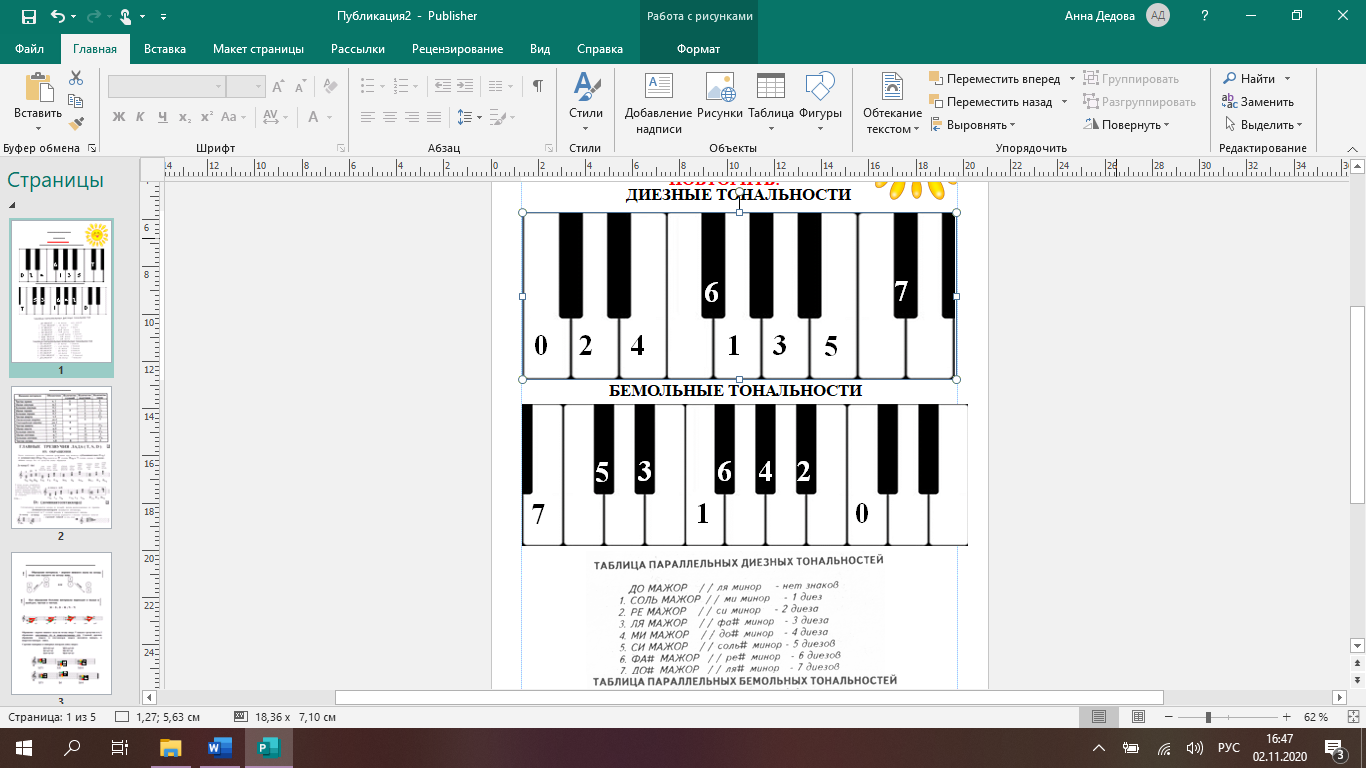 малая секундам.2½ тонамалая терциям.31½ тона большая секундаб.21 тонбольшая терцияб.32 тонаКонсонансы – хорошо, красиво звучащие интервалыКонсонансы – хорошо, красиво звучащие интервалысовершенныенесовершенныеч.1, ч.4, ч.5, ч.8м.3, б.2, м.7, б.7Диссонансы – резкие, острые интервалым.2, б.2, м.7, б.7тритоны – ув.4, ум.5